https://acadpubl.eu/jsi/2017-117-18-19/articles/19/38.pdf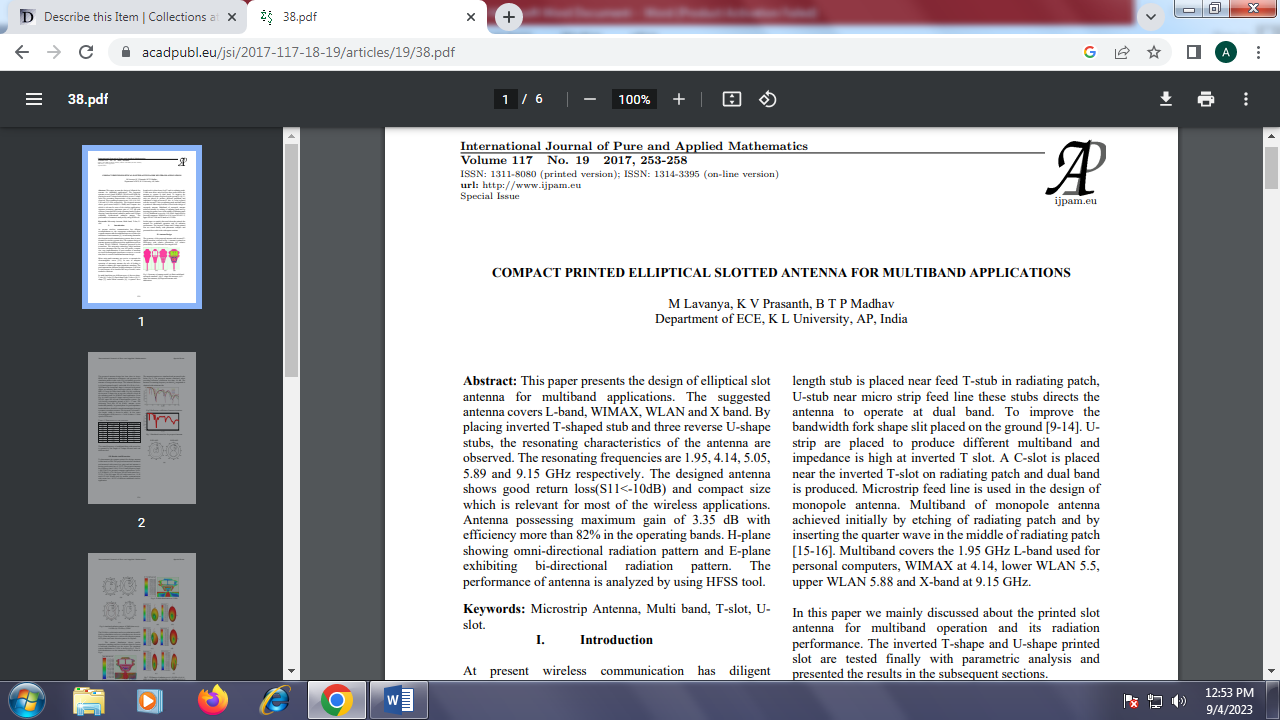 